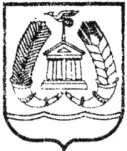 МУНИЦИПАЛЬНОЕ БЮДЖЕТНОЕ ОБЩЕОБРАЗОВАТЕЛЬНОЕ УЧРЕЖДЕНИЕ              «СИВЕРСКАЯ СРЕДНЯЯ ОБЩЕОБРАЗОВАТЕЛЬНАЯ ШКОЛА №3»                                                        П Р И К А З_03.12. 2020г.	                 п. Сиверский  			№ __159_ОБ УТВЕРЖДЕНИИ ПЛАНА ПО УСТРАНЕНИЮ НЕДОСТАТКОВ, ВЫЯВЛЕННЫХ В ХОДЕ ПРОВЕДЕНИЯ НЕЗАВИСИМОЙ ОЦЕНКИ КАЧЕСТВА УСЛОВИЙ ОБРАЗОВАНИЯ В 2020 ГОДУ.На основании отчёта по результатам проведения прикладного социального исследования для получения независимой оценки качества условий осуществления образовательной деятельности организациями Гатчинского муниципального района Ленинградской области (муниципальный контракт № 118 от 12.05.2020г.), в соответствии с итоговыми (средневзвешенными и интегрированными) значениями показателей оценки качества условий образовательной деятельности МБОУ «Сиверская СОШ №3»                                                     п р и к а з ы в а ю:Утвердить план по устранению недостатков, выявленных в ходе проведения независимой оценки качества условий образования в 2020 году в соответствии с Приложением №1.      2. Контроль за исполнением приказа оставляю за собой.           Директор школы:____________ (Воропаева О.А.)  ИНТЕГРИРОВАННОЕ ЗНАЧЕНИЕ НОКО 93,4 БАЛЛА; 9-Е МЕСТО В СВОДНОМ РЕЙТИНГЕ, 2-Е СРЕДИ ОБЩЕОБРАЗОВАТЕЛЬНЫХ ШКОЛПриложение к приказу МБОУ "_Сиверская СОШ №3"от_03.12_.2020 № __159_Приложение к приказу МБОУ "_Сиверская СОШ №3"от_03.12_.2020 № __159_Приложение к приказу МБОУ "_Сиверская СОШ №3"от_03.12_.2020 № __159_Приложение к приказу МБОУ "_Сиверская СОШ №3"от_03.12_.2020 № __159_Приложение к приказу МБОУ "_Сиверская СОШ №3"от_03.12_.2020 № __159_Приложение к приказу МБОУ "_Сиверская СОШ №3"от_03.12_.2020 № __159_Приложение к приказу МБОУ "_Сиверская СОШ №3"от_03.12_.2020 № __159_Приложение к приказу МБОУ "_Сиверская СОШ №3"от_03.12_.2020 № __159_План по устранению недостатков,выявленных в ходе проведения независимой оценки качества образования в 2020 годуПлан по устранению недостатков,выявленных в ходе проведения независимой оценки качества образования в 2020 годуПлан по устранению недостатков,выявленных в ходе проведения независимой оценки качества образования в 2020 годуПлан по устранению недостатков,выявленных в ходе проведения независимой оценки качества образования в 2020 году                  МБОУ «Сиверская СОШ №3»____                  МБОУ «Сиверская СОШ №3»____                  МБОУ «Сиверская СОШ №3»____                  МБОУ «Сиверская СОШ №3»____                  МБОУ «Сиверская СОШ №3»____                  МБОУ «Сиверская СОШ №3»____                  МБОУ «Сиверская СОШ №3»____                  МБОУ «Сиверская СОШ №3»____№ п/п№ п/пПоказателиПоказателиПараметры, подлежащие оценкеПараметры, подлежащие оценкеПараметры, подлежащие оценкеПараметры, подлежащие оценкеБаллы  по  каждому  параметруБаллы  по  каждому  параметруБаллы  по  каждому  параметруВыявленное  нарушениеВыявленное  нарушениеВыявленное  нарушениеВыявленное  нарушениеПлан по устранению недостатковПлан по устранению недостатковПлан по устранению недостатковСрок  по  устранениювыявленных  недостатковФИО ответственногоФИО ответственногоФИО ответственного11Критерий «Открытость и доступность информации об организации» (96,4 баллов)Критерий «Открытость и доступность информации об организации» (96,4 баллов)Критерий «Открытость и доступность информации об организации» (96,4 баллов)Критерий «Открытость и доступность информации об организации» (96,4 баллов)Критерий «Открытость и доступность информации об организации» (96,4 баллов)Критерий «Открытость и доступность информации об организации» (96,4 баллов)Критерий «Открытость и доступность информации об организации» (96,4 баллов)Критерий «Открытость и доступность информации об организации» (96,4 баллов)1.2.Обеспечение на официальном сайте организации наличия и функционирования дистанционных способов обратной связи и взаимодействия с получателями услугОбеспечение на официальном сайте организации наличия и функционирования дистанционных способов обратной связи и взаимодействия с получателями услуг1.2.1.  Количество функционирующих дистанционных способов взаимодействия с получателями услуг, информация о которых размещена на официальном сайте образовательной организации1.2.1.  Количество функционирующих дистанционных способов взаимодействия с получателями услуг, информация о которых размещена на официальном сайте образовательной организации1.2.1.  Количество функционирующих дистанционных способов взаимодействия с получателями услуг, информация о которых размещена на официальном сайте образовательной организации1.2.1.  Количество функционирующих дистанционных способов взаимодействия с получателями услуг, информация о которых размещена на официальном сайте образовательной организации90 баллов90 баллов90 балловНа  сайте   образовательной организации не обеспечены дистанционные способы взаимодействия:- Раздел "Часто задаваемые вопросы".- Техническая возможность выражения получателем услуг мнения о качестве условий оказания услуг  учреждением (наличие анкеты для опроса граждан или гиперссылки на нее).На  сайте   образовательной организации не обеспечены дистанционные способы взаимодействия:- Раздел "Часто задаваемые вопросы".- Техническая возможность выражения получателем услуг мнения о качестве условий оказания услуг  учреждением (наличие анкеты для опроса граждан или гиперссылки на нее).На  сайте   образовательной организации не обеспечены дистанционные способы взаимодействия:- Раздел "Часто задаваемые вопросы".- Техническая возможность выражения получателем услуг мнения о качестве условий оказания услуг  учреждением (наличие анкеты для опроса граждан или гиперссылки на нее).На  сайте   образовательной организации не обеспечены дистанционные способы взаимодействия:- Раздел "Часто задаваемые вопросы".- Техническая возможность выражения получателем услуг мнения о качестве условий оказания услуг  учреждением (наличие анкеты для опроса граждан или гиперссылки на нее).На сайте ОУ разместить раздел «Часто задаваемые вопросы», выложив анкету для опроса гражданНа сайте ОУ разместить раздел «Часто задаваемые вопросы», выложив анкету для опроса гражданНа сайте ОУ разместить раздел «Часто задаваемые вопросы», выложив анкету для опроса гражданСрок исполнения:15.12.2020 г.Срок исполнения:15.12.2020 г.Воропаева О.А, директор.Шевлякова А.М. ответственная за  сайт ОУВоропаева О.А, директор.Шевлякова А.М. ответственная за  сайт ОУВоропаева О.А, директор.Шевлякова А.М. ответственная за  сайт ОУ1.3Доля получателей услуг, удовлетворенныхоткрытостью, полнотой идоступностью информации о деятельности организации, размещенной на информационных стендах, на сайте в информационно-телекоммуникационной сети "Интернет"Доля получателей услуг, удовлетворенныхоткрытостью, полнотой идоступностью информации о деятельности организации, размещенной на информационных стендах, на сайте в информационно-телекоммуникационной сети "Интернет"1.3.1.Число получателей услуг, удовлетворенных открытостью, полнотой и доступностью информации, размещенной на информационных стендах в помещении образовательной организации1.3.2.Число получателей услуг, удовлетворенных открытостью, полнотой и доступностью информации, размещенной на официальном сайте образовательной организации1.3.1.Число получателей услуг, удовлетворенных открытостью, полнотой и доступностью информации, размещенной на информационных стендах в помещении образовательной организации1.3.2.Число получателей услуг, удовлетворенных открытостью, полнотой и доступностью информации, размещенной на официальном сайте образовательной организации1.3.1.Число получателей услуг, удовлетворенных открытостью, полнотой и доступностью информации, размещенной на информационных стендах в помещении образовательной организации1.3.2.Число получателей услуг, удовлетворенных открытостью, полнотой и доступностью информации, размещенной на официальном сайте образовательной организации1.3.1.Число получателей услуг, удовлетворенных открытостью, полнотой и доступностью информации, размещенной на информационных стендах в помещении образовательной организации1.3.2.Число получателей услуг, удовлетворенных открытостью, полнотой и доступностью информации, размещенной на официальном сайте образовательной организации98,6 баллов98,6 баллов98,6 баллов Необходимо повысить  уровень удовлетворенности получателей услуг информационной открытостью образовательной организации путем своевременного обновления информации, размещаемой в открытых источниках, повышению ее доступности и точности; проведения информационной работы с получателями услуг в части популяризации официального сайта организации и различных форм дистанционного взаимодействия.  Необходимо повысить  уровень удовлетворенности получателей услуг информационной открытостью образовательной организации путем своевременного обновления информации, размещаемой в открытых источниках, повышению ее доступности и точности; проведения информационной работы с получателями услуг в части популяризации официального сайта организации и различных форм дистанционного взаимодействия.  Необходимо повысить  уровень удовлетворенности получателей услуг информационной открытостью образовательной организации путем своевременного обновления информации, размещаемой в открытых источниках, повышению ее доступности и точности; проведения информационной работы с получателями услуг в части популяризации официального сайта организации и различных форм дистанционного взаимодействия.  Необходимо повысить  уровень удовлетворенности получателей услуг информационной открытостью образовательной организации путем своевременного обновления информации, размещаемой в открытых источниках, повышению ее доступности и точности; проведения информационной работы с получателями услуг в части популяризации официального сайта организации и различных форм дистанционного взаимодействия. Провести родительские собрания по теме «Официальный школьный сайт, его навигация и информационные возможности»Провести родительские собрания по теме «Официальный школьный сайт, его навигация и информационные возможности»Провести родительские собрания по теме «Официальный школьный сайт, его навигация и информационные возможности»Срок исполнения: 21.05  2020 г.Срок исполнения: 21.05  2020 г.Любомирова Е.В.,Зам. По ВРКлассные руководители 1-11 классов.Любомирова Е.В.,Зам. По ВРКлассные руководители 1-11 классов.Любомирова Е.В.,Зам. По ВРКлассные руководители 1-11 классов.2                                                                                                                                                     Критерий  «Комфортность условий, в которых осуществляется                                                                                                                                                                                       образовательная деятельность» (95,7 баллов)                                                                                                                                                     Критерий  «Комфортность условий, в которых осуществляется                                                                                                                                                                                       образовательная деятельность» (95,7 баллов)                                                                                                                                                     Критерий  «Комфортность условий, в которых осуществляется                                                                                                                                                                                       образовательная деятельность» (95,7 баллов)                                                                                                                                                     Критерий  «Комфортность условий, в которых осуществляется                                                                                                                                                                                       образовательная деятельность» (95,7 баллов)                                                                                                                                                     Критерий  «Комфортность условий, в которых осуществляется                                                                                                                                                                                       образовательная деятельность» (95,7 баллов)                                                                                                                                                     Критерий  «Комфортность условий, в которых осуществляется                                                                                                                                                                                       образовательная деятельность» (95,7 баллов)                                                                                                                                                     Критерий  «Комфортность условий, в которых осуществляется                                                                                                                                                                                       образовательная деятельность» (95,7 баллов)                                                                                                                                                     Критерий  «Комфортность условий, в которых осуществляется                                                                                                                                                                                       образовательная деятельность» (95,7 баллов)                                                                                                                                                     Критерий  «Комфортность условий, в которых осуществляется                                                                                                                                                                                       образовательная деятельность» (95,7 баллов)                                                                                                                                                     Критерий  «Комфортность условий, в которых осуществляется                                                                                                                                                                                       образовательная деятельность» (95,7 баллов)                                                                                                                                                     Критерий  «Комфортность условий, в которых осуществляется                                                                                                                                                                                       образовательная деятельность» (95,7 баллов)                                                                                                                                                     Критерий  «Комфортность условий, в которых осуществляется                                                                                                                                                                                       образовательная деятельность» (95,7 баллов)                                                                                                                                                     Критерий  «Комфортность условий, в которых осуществляется                                                                                                                                                                                       образовательная деятельность» (95,7 баллов)                                                                                                                                                     Критерий  «Комфортность условий, в которых осуществляется                                                                                                                                                                                       образовательная деятельность» (95,7 баллов)                                                                                                                                                     Критерий  «Комфортность условий, в которых осуществляется                                                                                                                                                                                       образовательная деятельность» (95,7 баллов)                                                                                                                                                     Критерий  «Комфортность условий, в которых осуществляется                                                                                                                                                                                       образовательная деятельность» (95,7 баллов)                                                                                                                                                     Критерий  «Комфортность условий, в которых осуществляется                                                                                                                                                                                       образовательная деятельность» (95,7 баллов)                                                                                                                                                     Критерий  «Комфортность условий, в которых осуществляется                                                                                                                                                                                       образовательная деятельность» (95,7 баллов)                                                                                                                                                     Критерий  «Комфортность условий, в которых осуществляется                                                                                                                                                                                       образовательная деятельность» (95,7 баллов)                                                                                                                                                     Критерий  «Комфортность условий, в которых осуществляется                                                                                                                                                                                       образовательная деятельность» (95,7 баллов)                                                                                                                                                     Критерий  «Комфортность условий, в которых осуществляется                                                                                                                                                                                       образовательная деятельность» (95,7 баллов)2.3Доля получателей услуг, удовлетворенных комфортностью условий предоставления услугДоля получателей услуг, удовлетворенных комфортностью условий предоставления услуг91,4 баллов91,4 баллов91,4 балловВ ходе наблюдения несоответствия действующим нормам не выявлено. Результаты опроса свидетельствуют, что получатели услуг не в полной мере удовлетворены созданными в организации условиями комфортности осуществления образовательной деятельности. Рекомендовано провести мониторинг условий комфортности и рассмотреть возможность улучшения условий оказания услуг (например, проведение косметического ремонта, оборудование удобной зоны ожидания и т.д.).В ходе наблюдения несоответствия действующим нормам не выявлено. Результаты опроса свидетельствуют, что получатели услуг не в полной мере удовлетворены созданными в организации условиями комфортности осуществления образовательной деятельности. Рекомендовано провести мониторинг условий комфортности и рассмотреть возможность улучшения условий оказания услуг (например, проведение косметического ремонта, оборудование удобной зоны ожидания и т.д.).В ходе наблюдения несоответствия действующим нормам не выявлено. Результаты опроса свидетельствуют, что получатели услуг не в полной мере удовлетворены созданными в организации условиями комфортности осуществления образовательной деятельности. Рекомендовано провести мониторинг условий комфортности и рассмотреть возможность улучшения условий оказания услуг (например, проведение косметического ремонта, оборудование удобной зоны ожидания и т.д.).В ходе наблюдения несоответствия действующим нормам не выявлено. Результаты опроса свидетельствуют, что получатели услуг не в полной мере удовлетворены созданными в организации условиями комфортности осуществления образовательной деятельности. Рекомендовано провести мониторинг условий комфортности и рассмотреть возможность улучшения условий оказания услуг (например, проведение косметического ремонта, оборудование удобной зоны ожидания и т.д.).1) Провести мониторинг условий комфортности.2)По итогам мониторинга разработать план улучшения условий оказания образовательных услуг.1) Провести мониторинг условий комфортности.2)По итогам мониторинга разработать план улучшения условий оказания образовательных услуг.1) Провести мониторинг условий комфортности.2)По итогам мониторинга разработать план улучшения условий оказания образовательных услуг.Срок исполнения:1) 21.05.20202) 11.06..2020Срок исполнения:1) 21.05.20202) 11.06..20201)Любомирова Е.В.,Зам. По ВРКлассные руководители 1-11 классов.2)Воропаева О.А., директор1)Любомирова Е.В.,Зам. По ВРКлассные руководители 1-11 классов.2)Воропаева О.А., директор1)Любомирова Е.В.,Зам. По ВРКлассные руководители 1-11 классов.2)Воропаева О.А., директор3                                                                                                                                                                    Критерий «Доступность образовательной деятельности                                                                                                                                                                                            для инвалидов» (79,9 баллов)                                                                                                                                                                    Критерий «Доступность образовательной деятельности                                                                                                                                                                                            для инвалидов» (79,9 баллов)                                                                                                                                                                    Критерий «Доступность образовательной деятельности                                                                                                                                                                                            для инвалидов» (79,9 баллов)                                                                                                                                                                    Критерий «Доступность образовательной деятельности                                                                                                                                                                                            для инвалидов» (79,9 баллов)                                                                                                                                                                    Критерий «Доступность образовательной деятельности                                                                                                                                                                                            для инвалидов» (79,9 баллов)                                                                                                                                                                    Критерий «Доступность образовательной деятельности                                                                                                                                                                                            для инвалидов» (79,9 баллов)                                                                                                                                                                    Критерий «Доступность образовательной деятельности                                                                                                                                                                                            для инвалидов» (79,9 баллов)                                                                                                                                                                    Критерий «Доступность образовательной деятельности                                                                                                                                                                                            для инвалидов» (79,9 баллов)                                                                                                                                                                    Критерий «Доступность образовательной деятельности                                                                                                                                                                                            для инвалидов» (79,9 баллов)                                                                                                                                                                    Критерий «Доступность образовательной деятельности                                                                                                                                                                                            для инвалидов» (79,9 баллов)                                                                                                                                                                    Критерий «Доступность образовательной деятельности                                                                                                                                                                                            для инвалидов» (79,9 баллов)                                                                                                                                                                    Критерий «Доступность образовательной деятельности                                                                                                                                                                                            для инвалидов» (79,9 баллов)                                                                                                                                                                    Критерий «Доступность образовательной деятельности                                                                                                                                                                                            для инвалидов» (79,9 баллов)                                                                                                                                                                    Критерий «Доступность образовательной деятельности                                                                                                                                                                                            для инвалидов» (79,9 баллов)                                                                                                                                                                    Критерий «Доступность образовательной деятельности                                                                                                                                                                                            для инвалидов» (79,9 баллов)                                                                                                                                                                    Критерий «Доступность образовательной деятельности                                                                                                                                                                                            для инвалидов» (79,9 баллов)                                                                                                                                                                    Критерий «Доступность образовательной деятельности                                                                                                                                                                                            для инвалидов» (79,9 баллов)                                                                                                                                                                    Критерий «Доступность образовательной деятельности                                                                                                                                                                                            для инвалидов» (79,9 баллов)                                                                                                                                                                    Критерий «Доступность образовательной деятельности                                                                                                                                                                                            для инвалидов» (79,9 баллов)                                                                                                                                                                    Критерий «Доступность образовательной деятельности                                                                                                                                                                                            для инвалидов» (79,9 баллов)                                                                                                                                                                    Критерий «Доступность образовательной деятельности                                                                                                                                                                                            для инвалидов» (79,9 баллов)3.2Обеспечение в организации условий доступности, позволяющих инвалидам получать услуги наравне с другимиОбеспечение в организации условий доступности, позволяющих инвалидам получать услуги наравне с другими60 баллов60 баллов60 баллов1)дублирование надписей, знаков и иной текстовой и графической информации знаками, выполненными рельефно-точечным шрифтом Брайля.2)возможность предоставления инвалидам по слуху (слуху и зрению) услуг сурдопереводчика (тифлосурдопереводчика).3)помощь, оказываемая работниками организации, прошедшими необходимое обучение (инструктирование) по сопровождению инвалидов в помещениях организации и на прилегающей территории1)дублирование надписей, знаков и иной текстовой и графической информации знаками, выполненными рельефно-точечным шрифтом Брайля.2)возможность предоставления инвалидам по слуху (слуху и зрению) услуг сурдопереводчика (тифлосурдопереводчика).3)помощь, оказываемая работниками организации, прошедшими необходимое обучение (инструктирование) по сопровождению инвалидов в помещениях организации и на прилегающей территории1)дублирование надписей, знаков и иной текстовой и графической информации знаками, выполненными рельефно-точечным шрифтом Брайля.2)возможность предоставления инвалидам по слуху (слуху и зрению) услуг сурдопереводчика (тифлосурдопереводчика).3)помощь, оказываемая работниками организации, прошедшими необходимое обучение (инструктирование) по сопровождению инвалидов в помещениях организации и на прилегающей территории1)дублирование надписей, знаков и иной текстовой и графической информации знаками, выполненными рельефно-точечным шрифтом Брайля.2)возможность предоставления инвалидам по слуху (слуху и зрению) услуг сурдопереводчика (тифлосурдопереводчика).3)помощь, оказываемая работниками организации, прошедшими необходимое обучение (инструктирование) по сопровождению инвалидов в помещениях организации и на прилегающей территории1) обеспечить наличие  дублирования надписей, знаков и иной текстовой и графической информации знаками, выполненными рельефно-точечным шрифтом Брайля.2) заключить договор сетевого  взаимодействия с ГКОУ Ло «Сиверская школа – интернат»3) провести обучение (инструктирование) по сопровождению инвалидов в помещениях организации и на прилегающей территории заместителя по безопасности Викулина Н.Д. 1) обеспечить наличие  дублирования надписей, знаков и иной текстовой и графической информации знаками, выполненными рельефно-точечным шрифтом Брайля.2) заключить договор сетевого  взаимодействия с ГКОУ Ло «Сиверская школа – интернат»3) провести обучение (инструктирование) по сопровождению инвалидов в помещениях организации и на прилегающей территории заместителя по безопасности Викулина Н.Д. 1) обеспечить наличие  дублирования надписей, знаков и иной текстовой и графической информации знаками, выполненными рельефно-точечным шрифтом Брайля.2) заключить договор сетевого  взаимодействия с ГКОУ Ло «Сиверская школа – интернат»3) провести обучение (инструктирование) по сопровождению инвалидов в помещениях организации и на прилегающей территории заместителя по безопасности Викулина Н.Д. Срок исполнения:1) 15.12.2020г.2) 01.09.2021г.3) 01.09.2021г.Срок исполнения:1) 15.12.2020г.2) 01.09.2021г.3) 01.09.2021г.1) Кикина И.А., зам по АХЧ.2) Воропаева О.А., директор3) Воропаева О.А., директор1) Кикина И.А., зам по АХЧ.2) Воропаева О.А., директор3) Воропаева О.А., директор1) Кикина И.А., зам по АХЧ.2) Воропаева О.А., директор3) Воропаева О.А., директор3.3Доля получателей услуг, удовлетворенных доступностью услуг для инвалидовДоля получателей услуг, удовлетворенных доступностью услуг для инвалидов86,4 балла86,4 балла86,4 баллаПолучатели услуг из числа инвалидов, принявшие участие в опросе, не в полной мере удовлетворены созданными в организации условиями доступности для инвалидов.Получатели услуг из числа инвалидов, принявшие участие в опросе, не в полной мере удовлетворены созданными в организации условиями доступности для инвалидов.Получатели услуг из числа инвалидов, принявшие участие в опросе, не в полной мере удовлетворены созданными в организации условиями доступности для инвалидов.Получатели услуг из числа инвалидов, принявшие участие в опросе, не в полной мере удовлетворены созданными в организации условиями доступности для инвалидов.1) Провести мониторинг условий доступности для инвалидов.2)По итогам мониторинга разработать план улучшения условий доступности для инвалидов1) Провести мониторинг условий доступности для инвалидов.2)По итогам мониторинга разработать план улучшения условий доступности для инвалидов1) Провести мониторинг условий доступности для инвалидов.2)По итогам мониторинга разработать план улучшения условий доступности для инвалидов Срок исполнения: 1)26.03.2020г.2)19.04.2020г. Срок исполнения: 1)26.03.2020г.2)19.04.2020г.1)Катрич Е.М., соц. педагог2) Воропаева О.А., директор1)Катрич Е.М., соц. педагог2) Воропаева О.А., директор1)Катрич Е.М., соц. педагог2) Воропаева О.А., директор4                                                                                                                                                            Критерий « Доброжелательность, вежливость работников                                                                                                                                                                          образовательной организации»    (97,1 баллов)                                                                                                                                                                          Критерий « Доброжелательность, вежливость работников                                                                                                                                                                          образовательной организации»    (97,1 баллов)                                                                                                                                                                          Критерий « Доброжелательность, вежливость работников                                                                                                                                                                          образовательной организации»    (97,1 баллов)                                                                                                                                                                          Критерий « Доброжелательность, вежливость работников                                                                                                                                                                          образовательной организации»    (97,1 баллов)                                                                                                                                                                          Критерий « Доброжелательность, вежливость работников                                                                                                                                                                          образовательной организации»    (97,1 баллов)                                                                                                                                                                          Критерий « Доброжелательность, вежливость работников                                                                                                                                                                          образовательной организации»    (97,1 баллов)                                                                                                                                                                          Критерий « Доброжелательность, вежливость работников                                                                                                                                                                          образовательной организации»    (97,1 баллов)                                                                                                                                                                          Критерий « Доброжелательность, вежливость работников                                                                                                                                                                          образовательной организации»    (97,1 баллов)                                                                                                                                                                          Критерий « Доброжелательность, вежливость работников                                                                                                                                                                          образовательной организации»    (97,1 баллов)                                                                                                                                                                          Критерий « Доброжелательность, вежливость работников                                                                                                                                                                          образовательной организации»    (97,1 баллов)                                                                                                                                                                          Критерий « Доброжелательность, вежливость работников                                                                                                                                                                          образовательной организации»    (97,1 баллов)                                                                                                                                                                          Критерий « Доброжелательность, вежливость работников                                                                                                                                                                          образовательной организации»    (97,1 баллов)                                                                                                                                                                          Критерий « Доброжелательность, вежливость работников                                                                                                                                                                          образовательной организации»    (97,1 баллов)                                                                                                                                                                          Критерий « Доброжелательность, вежливость работников                                                                                                                                                                          образовательной организации»    (97,1 баллов)                                                                                                                                                                          Критерий « Доброжелательность, вежливость работников                                                                                                                                                                          образовательной организации»    (97,1 баллов)                                                                                                                                                                          Критерий « Доброжелательность, вежливость работников                                                                                                                                                                          образовательной организации»    (97,1 баллов)                                                                                                                                                                          Критерий « Доброжелательность, вежливость работников                                                                                                                                                                          образовательной организации»    (97,1 баллов)                                                                                                                                                                          Критерий « Доброжелательность, вежливость работников                                                                                                                                                                          образовательной организации»    (97,1 баллов)                                                                                                                                                                          Критерий « Доброжелательность, вежливость работников                                                                                                                                                                          образовательной организации»    (97,1 баллов)                                                                                                                                                                          Критерий « Доброжелательность, вежливость работников                                                                                                                                                                          образовательной организации»    (97,1 баллов)                                                                                                                                                                          Критерий « Доброжелательность, вежливость работников                                                                                                                                                                          образовательной организации»    (97,1 баллов)              4.1Доля получателей услуг, удовлетворенных доброжелательностью, вежливостью работников организации, обеспечивающих первичный контакт и информирование получателя услуги (работники справочной, кассиры и прочее) при непосредственном обращении в организациюДоля получателей услуг, удовлетворенных доброжелательностью, вежливостью работников организации, обеспечивающих первичный контакт и информирование получателя услуги (работники справочной, кассиры и прочее) при непосредственном обращении в организацию96,7 баллов96,7 баллов96,7 балловПолучатели услуг, принявшие участие в опросе, не в полной мере удовлетворены доброжелательностью и вежливостью работников организации образования при взаимодействии с организацией на всех этапах оказания услуги.Провести дополнительный инструктаж сотрудников, взаимодействующих с получателями услуг, о необходимости соблюдения этических норм и правил делового общения.Получатели услуг, принявшие участие в опросе, не в полной мере удовлетворены доброжелательностью и вежливостью работников организации образования при взаимодействии с организацией на всех этапах оказания услуги.Провести дополнительный инструктаж сотрудников, взаимодействующих с получателями услуг, о необходимости соблюдения этических норм и правил делового общения.Получатели услуг, принявшие участие в опросе, не в полной мере удовлетворены доброжелательностью и вежливостью работников организации образования при взаимодействии с организацией на всех этапах оказания услуги.Провести дополнительный инструктаж сотрудников, взаимодействующих с получателями услуг, о необходимости соблюдения этических норм и правил делового общения.Получатели услуг, принявшие участие в опросе, не в полной мере удовлетворены доброжелательностью и вежливостью работников организации образования при взаимодействии с организацией на всех этапах оказания услуги.Провести дополнительный инструктаж сотрудников, взаимодействующих с получателями услуг, о необходимости соблюдения этических норм и правил делового общения.Провести дополнительный инструктаж сотрудников, взаимодействующих с получателями услуг, о необходимости соблюдения этических норм и правил делового общения.Провести дополнительный инструктаж сотрудников, взаимодействующих с получателями услуг, о необходимости соблюдения этических норм и правил делового общения.Провести дополнительный инструктаж сотрудников, взаимодействующих с получателями услуг, о необходимости соблюдения этических норм и правил делового общения.Срок исполнения: 28.12.2020 г.Срок исполнения: 28.12.2020 г.Воропаева О.А., директорВоропаева О.А., директорВоропаева О.А., директор4.2Доля получателей услуг, удовлетворенных доброжелательностью, вежливостью работников организации, обеспечивающих непосредственное оказание услуги при обращении в организациюДоля получателей услуг, удовлетворенных доброжелательностью, вежливостью работников организации, обеспечивающих непосредственное оказание услуги при обращении в организацию97,3 балла97,3 балла97,3 баллаПолучатели услуг, принявшие участие в опросе, не в полной мере удовлетворены доброжелательностью и вежливостью работников организации образования при взаимодействии с организацией на всех этапах оказания услуги.Провести дополнительный инструктаж сотрудников, взаимодействующих с получателями услуг, о необходимости соблюдения этических норм и правил делового общения.Получатели услуг, принявшие участие в опросе, не в полной мере удовлетворены доброжелательностью и вежливостью работников организации образования при взаимодействии с организацией на всех этапах оказания услуги.Провести дополнительный инструктаж сотрудников, взаимодействующих с получателями услуг, о необходимости соблюдения этических норм и правил делового общения.Получатели услуг, принявшие участие в опросе, не в полной мере удовлетворены доброжелательностью и вежливостью работников организации образования при взаимодействии с организацией на всех этапах оказания услуги.Провести дополнительный инструктаж сотрудников, взаимодействующих с получателями услуг, о необходимости соблюдения этических норм и правил делового общения.Получатели услуг, принявшие участие в опросе, не в полной мере удовлетворены доброжелательностью и вежливостью работников организации образования при взаимодействии с организацией на всех этапах оказания услуги.Провести дополнительный инструктаж сотрудников, взаимодействующих с получателями услуг, о необходимости соблюдения этических норм и правил делового общения.Провести дополнительный инструктаж сотрудников, взаимодействующих с получателями услуг, о необходимости соблюдения этических норм и правил делового общения.Провести дополнительный инструктаж сотрудников, взаимодействующих с получателями услуг, о необходимости соблюдения этических норм и правил делового общения.Провести дополнительный инструктаж сотрудников, взаимодействующих с получателями услуг, о необходимости соблюдения этических норм и правил делового общения.Срок исполнения: 28.12.2020 г.Срок исполнения: 28.12.2020 г.Воропаева О.А., директорВоропаева О.А., директорВоропаева О.А., директор4.3Доля получателей услуг, удовлетворенных доброжелательностью, вежливостью работников организации образования при использовании дистанционных форм взаимодействияДоля получателей услуг, удовлетворенных доброжелательностью, вежливостью работников организации образования при использовании дистанционных форм взаимодействия97,4 балла97,4 балла97,4 баллаПолучатели услуг, принявшие участие в опросе, не в полной мере удовлетворены доброжелательностью и вежливостью работников организации образования при взаимодействии с организацией на всех этапах оказания услуги.Провести дополнительный инструктаж сотрудников, взаимодействующих с получателями услуг, о необходимости соблюдения этических норм и правил делового общения.Получатели услуг, принявшие участие в опросе, не в полной мере удовлетворены доброжелательностью и вежливостью работников организации образования при взаимодействии с организацией на всех этапах оказания услуги.Провести дополнительный инструктаж сотрудников, взаимодействующих с получателями услуг, о необходимости соблюдения этических норм и правил делового общения.Получатели услуг, принявшие участие в опросе, не в полной мере удовлетворены доброжелательностью и вежливостью работников организации образования при взаимодействии с организацией на всех этапах оказания услуги.Провести дополнительный инструктаж сотрудников, взаимодействующих с получателями услуг, о необходимости соблюдения этических норм и правил делового общения.Получатели услуг, принявшие участие в опросе, не в полной мере удовлетворены доброжелательностью и вежливостью работников организации образования при взаимодействии с организацией на всех этапах оказания услуги.Провести дополнительный инструктаж сотрудников, взаимодействующих с получателями услуг, о необходимости соблюдения этических норм и правил делового общения.Провести дополнительный инструктаж сотрудников, взаимодействующих с получателями услуг, о необходимости соблюдения этических норм и правил делового общения.Провести дополнительный инструктаж сотрудников, взаимодействующих с получателями услуг, о необходимости соблюдения этических норм и правил делового общения.Провести дополнительный инструктаж сотрудников, взаимодействующих с получателями услуг, о необходимости соблюдения этических норм и правил делового общения.Срок исполнения: 28.12.2020 г.Срок исполнения: 28.12.2020 г.Воропаева О.А., директорВоропаева О.А., директорВоропаева О.А., директор5                                                                                                                                Критерий «Удовлетворённость условиями осуществления образовательной                                                                                                                                                                                              Деятельности организации»  ( 98,1 балл)                                                                                                                                Критерий «Удовлетворённость условиями осуществления образовательной                                                                                                                                                                                              Деятельности организации»  ( 98,1 балл)                                                                                                                                Критерий «Удовлетворённость условиями осуществления образовательной                                                                                                                                                                                              Деятельности организации»  ( 98,1 балл)                                                                                                                                Критерий «Удовлетворённость условиями осуществления образовательной                                                                                                                                                                                              Деятельности организации»  ( 98,1 балл)                                                                                                                                Критерий «Удовлетворённость условиями осуществления образовательной                                                                                                                                                                                              Деятельности организации»  ( 98,1 балл)                                                                                                                                Критерий «Удовлетворённость условиями осуществления образовательной                                                                                                                                                                                              Деятельности организации»  ( 98,1 балл)                                                                                                                                Критерий «Удовлетворённость условиями осуществления образовательной                                                                                                                                                                                              Деятельности организации»  ( 98,1 балл)                                                                                                                                Критерий «Удовлетворённость условиями осуществления образовательной                                                                                                                                                                                              Деятельности организации»  ( 98,1 балл)                                                                                                                                Критерий «Удовлетворённость условиями осуществления образовательной                                                                                                                                                                                              Деятельности организации»  ( 98,1 балл)                                                                                                                                Критерий «Удовлетворённость условиями осуществления образовательной                                                                                                                                                                                              Деятельности организации»  ( 98,1 балл)                                                                                                                                Критерий «Удовлетворённость условиями осуществления образовательной                                                                                                                                                                                              Деятельности организации»  ( 98,1 балл)                                                                                                                                Критерий «Удовлетворённость условиями осуществления образовательной                                                                                                                                                                                              Деятельности организации»  ( 98,1 балл)                                                                                                                                Критерий «Удовлетворённость условиями осуществления образовательной                                                                                                                                                                                              Деятельности организации»  ( 98,1 балл)                                                                                                                                Критерий «Удовлетворённость условиями осуществления образовательной                                                                                                                                                                                              Деятельности организации»  ( 98,1 балл)                                                                                                                                Критерий «Удовлетворённость условиями осуществления образовательной                                                                                                                                                                                              Деятельности организации»  ( 98,1 балл)                                                                                                                                Критерий «Удовлетворённость условиями осуществления образовательной                                                                                                                                                                                              Деятельности организации»  ( 98,1 балл)                                                                                                                                Критерий «Удовлетворённость условиями осуществления образовательной                                                                                                                                                                                              Деятельности организации»  ( 98,1 балл)                                                                                                                                Критерий «Удовлетворённость условиями осуществления образовательной                                                                                                                                                                                              Деятельности организации»  ( 98,1 балл)                                                                                                                                Критерий «Удовлетворённость условиями осуществления образовательной                                                                                                                                                                                              Деятельности организации»  ( 98,1 балл)                                                                                                                                Критерий «Удовлетворённость условиями осуществления образовательной                                                                                                                                                                                              Деятельности организации»  ( 98,1 балл)                                                                                                                                Критерий «Удовлетворённость условиями осуществления образовательной                                                                                                                                                                                              Деятельности организации»  ( 98,1 балл)5.1 Доля получателей услуг, которые готовы рекомендовать организацию образования родственникам и знакомым (могли бы ее рекомендовать, если бы была возможность выбора организации) Доля получателей услуг, которые готовы рекомендовать организацию образования родственникам и знакомым (могли бы ее рекомендовать, если бы была возможность выбора организации)98,3 балла98,3 балла98,3 баллаПолучатели услуг образовательной организации не в полной мере удовлетворены условиями осуществления образовательной деятельности в обследованной организации.В целях повышения удовлетворенности получателей услуг условиями осуществления образовательной деятельности, а также улучшения имиджа образовательной организации, рекомендовано устранить нарушения по всем показателям независимой оценки качества, выявленным в ходе мероприятий независимой оценки качества.Получатели услуг образовательной организации не в полной мере удовлетворены условиями осуществления образовательной деятельности в обследованной организации.В целях повышения удовлетворенности получателей услуг условиями осуществления образовательной деятельности, а также улучшения имиджа образовательной организации, рекомендовано устранить нарушения по всем показателям независимой оценки качества, выявленным в ходе мероприятий независимой оценки качества.Получатели услуг образовательной организации не в полной мере удовлетворены условиями осуществления образовательной деятельности в обследованной организации.В целях повышения удовлетворенности получателей услуг условиями осуществления образовательной деятельности, а также улучшения имиджа образовательной организации, рекомендовано устранить нарушения по всем показателям независимой оценки качества, выявленным в ходе мероприятий независимой оценки качества.Получатели услуг образовательной организации не в полной мере удовлетворены условиями осуществления образовательной деятельности в обследованной организации.В целях повышения удовлетворенности получателей услуг условиями осуществления образовательной деятельности, а также улучшения имиджа образовательной организации, рекомендовано устранить нарушения по всем показателям независимой оценки качества, выявленным в ходе мероприятий независимой оценки качества.Устранение нарушений по всем показателям независимой оценки качества, выявленных в ходе мероприятий независимой оценки качества, проведение анкетирования получателей услуг образования и устранения выявленных недостатков с целью повышения удовлетворённости условиями осуществления образовательной деятельностиУстранение нарушений по всем показателям независимой оценки качества, выявленных в ходе мероприятий независимой оценки качества, проведение анкетирования получателей услуг образования и устранения выявленных недостатков с целью повышения удовлетворённости условиями осуществления образовательной деятельностиУстранение нарушений по всем показателям независимой оценки качества, выявленных в ходе мероприятий независимой оценки качества, проведение анкетирования получателей услуг образования и устранения выявленных недостатков с целью повышения удовлетворённости условиями осуществления образовательной деятельностиСрок исполнения:01.09.2021г.Срок исполнения:01.09.2021г.Воропаева О.А., директорВоропаева О.А., директорВоропаева О.А., директор5.2 Доля получателей услуг, удовлетворенных графиком работы организации образования Доля получателей услуг, удовлетворенных графиком работы организации образования98,3 балла98,3 балла98,3 баллаПолучатели услуг образовательной организации не в полной мере удовлетворены условиями осуществления образовательной деятельности в обследованной организации.В целях повышения удовлетворенности получателей услуг условиями осуществления образовательной деятельности, а также улучшения имиджа образовательной организации, рекомендовано устранить нарушения по всем показателям независимой оценки качества, выявленным в ходе мероприятий независимой оценки качества.Получатели услуг образовательной организации не в полной мере удовлетворены условиями осуществления образовательной деятельности в обследованной организации.В целях повышения удовлетворенности получателей услуг условиями осуществления образовательной деятельности, а также улучшения имиджа образовательной организации, рекомендовано устранить нарушения по всем показателям независимой оценки качества, выявленным в ходе мероприятий независимой оценки качества.Получатели услуг образовательной организации не в полной мере удовлетворены условиями осуществления образовательной деятельности в обследованной организации.В целях повышения удовлетворенности получателей услуг условиями осуществления образовательной деятельности, а также улучшения имиджа образовательной организации, рекомендовано устранить нарушения по всем показателям независимой оценки качества, выявленным в ходе мероприятий независимой оценки качества.Получатели услуг образовательной организации не в полной мере удовлетворены условиями осуществления образовательной деятельности в обследованной организации.В целях повышения удовлетворенности получателей услуг условиями осуществления образовательной деятельности, а также улучшения имиджа образовательной организации, рекомендовано устранить нарушения по всем показателям независимой оценки качества, выявленным в ходе мероприятий независимой оценки качества.Устранение нарушений по всем показателям независимой оценки качества, выявленных в ходе мероприятий независимой оценки качества, проведение анкетирования получателей услуг образования и устранения выявленных недостатков с целью повышения удовлетворённости условиями осуществления образовательной деятельностиУстранение нарушений по всем показателям независимой оценки качества, выявленных в ходе мероприятий независимой оценки качества, проведение анкетирования получателей услуг образования и устранения выявленных недостатков с целью повышения удовлетворённости условиями осуществления образовательной деятельностиУстранение нарушений по всем показателям независимой оценки качества, выявленных в ходе мероприятий независимой оценки качества, проведение анкетирования получателей услуг образования и устранения выявленных недостатков с целью повышения удовлетворённости условиями осуществления образовательной деятельностиСрок исполнения:01.09.2021г.Срок исполнения:01.09.2021г.Воропаева О.А., директорВоропаева О.А., директорВоропаева О.А., директор5.3 Доля получателей услуг, удовлетворенных в целом условиями оказания услуг в организации образования Доля получателей услуг, удовлетворенных в целом условиями оказания услуг в организации образования97,7 баллов97,7 баллов97,7 балловПолучатели услуг образовательной организации не в полной мере удовлетворены условиями осуществления образовательной деятельности в обследованной организации.В целях повышения удовлетворенности получателей услуг условиями осуществления образовательной деятельности, а также улучшения имиджа образовательной организации, рекомендовано устранить нарушения по всем показателям независимой оценки качества, выявленным в ходе мероприятий независимой оценки качества.Получатели услуг образовательной организации не в полной мере удовлетворены условиями осуществления образовательной деятельности в обследованной организации.В целях повышения удовлетворенности получателей услуг условиями осуществления образовательной деятельности, а также улучшения имиджа образовательной организации, рекомендовано устранить нарушения по всем показателям независимой оценки качества, выявленным в ходе мероприятий независимой оценки качества.Получатели услуг образовательной организации не в полной мере удовлетворены условиями осуществления образовательной деятельности в обследованной организации.В целях повышения удовлетворенности получателей услуг условиями осуществления образовательной деятельности, а также улучшения имиджа образовательной организации, рекомендовано устранить нарушения по всем показателям независимой оценки качества, выявленным в ходе мероприятий независимой оценки качества.Получатели услуг образовательной организации не в полной мере удовлетворены условиями осуществления образовательной деятельности в обследованной организации.В целях повышения удовлетворенности получателей услуг условиями осуществления образовательной деятельности, а также улучшения имиджа образовательной организации, рекомендовано устранить нарушения по всем показателям независимой оценки качества, выявленным в ходе мероприятий независимой оценки качества.Устранение нарушений по всем показателям независимой оценки качества, выявленных в ходе мероприятий независимой оценки качества, проведение анкетирования получателей услуг образования и устранения выявленных недостатков с целью повышения удовлетворённости условиями осуществления образовательной деятельностиУстранение нарушений по всем показателям независимой оценки качества, выявленных в ходе мероприятий независимой оценки качества, проведение анкетирования получателей услуг образования и устранения выявленных недостатков с целью повышения удовлетворённости условиями осуществления образовательной деятельностиУстранение нарушений по всем показателям независимой оценки качества, выявленных в ходе мероприятий независимой оценки качества, проведение анкетирования получателей услуг образования и устранения выявленных недостатков с целью повышения удовлетворённости условиями осуществления образовательной деятельностиСрок исполнения:01.09.2021г.Срок исполнения:01.09.2021г.Воропаева О.А., директорВоропаева О.А., директорВоропаева О.А., директор